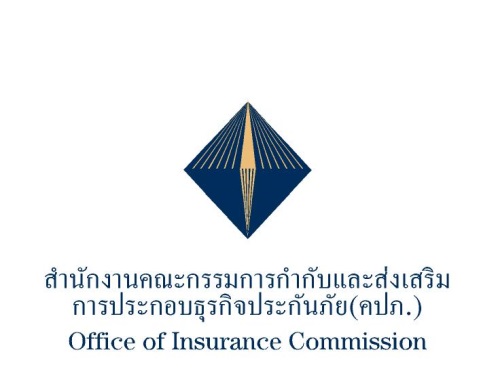 แบบแจ้งการแต่งตั้งหัวหน้าหน่วยงานหรือกลุ่มงานบริหารความเสี่ยง	บริษัท					 				  ขอแจ้งการแต่งตั้งให้  (นาย/นาง/นางสาว) 						 โทรศัพท์				 อีเมล์							 เป็นหัวหน้าหน่วยงานหรือกลุ่มงานบริหารความเสี่ยง     มีผลตั้งแต่วันที่				 โดยได้แจ้งการแต่งตั้งบุคคลดังกล่าวให้คณะกรรมการบริษัท / คณะกรรมการบริหารความเสี่ยง รับทราบในการประชุมคณะกรรมการบริษัท / คณะกรรมการบริหารความเสี่ยง ครั้งที่ 			 เมื่อวันที่ 			โดยมีประวัติ ดังนี้1. ชื่อ – นามสกุล 											2. บริษัท 												3. หมายเลขประจำตัวประชาชนหรือหมายเลขหนังสือเดินทาง 						4. วัน/เดือน/ปีเกิด 		                        	     อายุ 		ปี5. ที่อยู่ปัจจุบัน 																																						6. ประวัติการศึกษา (เรียงลำดับจากระดับสูงสุด)  7. ประสบการณ์ในการทำงานในช่วง 5 ปีที่ผ่านมา (เรียงลำดับจากปัจจุบัน)		จึงเรียนมาเพื่อโปรดทราบ						     ขอแสดงความนับถือ      	ประทับตราบริษัท (ถ้ามี)				ลงชื่อ 					กรรมการ/ผู้จัดการสาขา					       (                                            )	ลงชื่อ 					กรรมการ/ผู้จัดการสาขา					       (                                            )	แบบแจ้งการสิ้นสุดการแต่งตั้งหัวหน้าหน่วยงาน หรือกลุ่มงานบริหารความเสี่ยง	บริษัท					 			 ขอแจ้งการสิ้นสุดการแต่งตั้งให้  (นาย/นาง/นางสาว) 				           จากการเป็นหัวหน้าหน่วยงานหรือกลุ่มงานบริหารความเสี่ยง โดยให้มีผลตั้งแต่วันที่										 เนื่องจาก 																																																				จึงเรียนมาเพื่อโปรดทราบ							ขอแสดงความนับถือประทับตราบริษัท (ถ้ามี)				ลงชื่อ 					กรรมการ/ผู้จัดการสาขา					       (                                            )	ลงชื่อ 					กรรมการ/ผู้จัดการสาขา					       (                                            )	ปีที่จบการศึกษาชื่อสถานศึกษาระดับการศึกษาสาขาวิชาปีบริษัทตำแหน่งลักษณะงาน